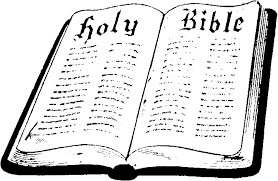 In Class WorksheetSession 10RomansIn Ten Words or Less – Sinners are saved only by faith in Jesus Christ.	Know Your Bible, page 70Category:  Epistles (Letters) – This book of the Bible is a letter written to the members of the church in Rome.  We saw at the end of Acts (28:14) that Paul arrived safely in Rome, along with Luke and some other believers, and almost immediately began sharing his testimony with the leaders of the Jews there (28:17).  He ended up being in Rome for two full years “proclaiming the kingdom of God and teaching the things concerning the Lord Jesus Christ” (28:31).  At some point he wrote this letter, which is actually a theology book that explains the gospel and the doctrine of salvation very clearly.Introduction to Romans:  1Paul, a servant of Christ Jesus, called to be an apostle, set apart for the gospel of God, 2 which he promised beforehand through his prophets in the holy Scriptures, 3 concerning his Son, who was descended from David according to the flesh 4 and was declared to be the Son of God in power according to the Spirit of holiness by his resurrection from the dead, Jesus Christ our Lord, 5 through whom we have received grace and apostleship to bring about the obedience of faith for the sake of his name among all the nations, 6 including you who are called to belong to Jesus Christ, 7 to all those in Rome who are loved by God and called to be saints:  grace to you and peace from God our Father and the Lord Jesus Christ.Observations from the Introduction:These first seven verses are comprised of only ______  ____________________!In the first verse Paul establishes his __________________________, i.e. we see who Paul is:a ____________________ of Jesus Christcalled to be an _________________set apart for the __________________Verses 3-4 explain who __________________ is.Verses 5-7 explain who ________  are:called to ____________________ to Jesus Christ_______________ by God the Fathercalled to be ______________Patterns Found in Paul’s Writings:Long sentences:  “superfoods, full of nutrients for the soul”  (I am quoting myself.  )DOCTRINE first, then applicationLOVE expressed for his readersThe “Romans Road” to SalvationThis was a very popular tract some years ago, which is still available on the internet in many forms, including at least one special edition for children that provides cartoon graphics to illustrate the main points.  I wanted to share it with you because it clearly explains the truths that someone must understand in order to put his/her faith in Christ for salvation.  As you can see, each truth is backed up by one or more verses from the book of Romans, hence the name.